План – конспект внеклассного мероприятия «В страну Знаний со Смешариками».    Целевая аудитория – учащиеся 1  класса, родители первоклассников. Учитель начальных классов Танырбергенова Румия Сыдековнаг. Семей КГУ СОШ № 12  Цель  мероприятия: введение учащихся в мир знаний, формирование положительной      мотивации.Задачи: создать атмосферу первого школьного праздника, ввести в мир знаний, познакомить детей друг с другом, учителем, школой; 
развивать внимание, мышление, познавательный интерес учащихся, творческие способности; воспитывать культуру общения, любовь к школе. Ход  мероприятия.  (Дети заходят под музыку в кабинет и рассаживаются за парты). Учитель:Я очень рада видеть вас,И сегодня в этот часЯ поведу с собою васВ одну волшебную страну.В ней много разных испытаний,И чудес она полна.Мы будем путешествовать по нейМного - много дней.Что же это за страна?Нам предстоит узнать сейчас.- Ребята, пока мы с вами были на торжественной линейке, к нам в класс пришли герои мультфильма «Смешарики» с такими словами: «Дорогие ученики 1 «А» класса, уважаемые родители! Поздравляем вас с первым школьным праздником! Дружно, все вместе в течение многих лет, вы будете путешествовать по стране ЗНАНИЙ. Но чтобы в неё сегодня попасть, вам надо выполнить наши задания, они лежат в конвертах в посылке. Итак, вперёд, в страну ЗНАНИЙ! Ваши друзья Смешарики».
- На доске вы их видите, они принесли задания, которые мы должны выполнить и тогда узнаем волшебные буквы, которые подскажут нам, в какую страну мы с вами будем совершать путь в течении всего учебного года.  Учитель снимает у Смешариков по одному конверту с заданиями по номерам. 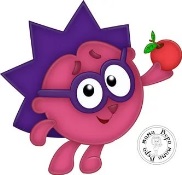 Конверт № 1 . Загадка о СмешарикеКолючки, очки,Пара ручек и ножек.      Узнали, кто это?Конечно же… (Ёжик) Задание ЁЖИКА:Отгадать загадки (загадки лежат в конверте).Всем прибавится забот —Начался учебный... (Год.)Собрались вы здесь не зря.Всех вас с Первым... (Сентября.)Двери распахнуть готова,За парты сесть зовет нас... (Школа.)Вам букет из пожеланий.Сегодня общий праздник... (Знаний.)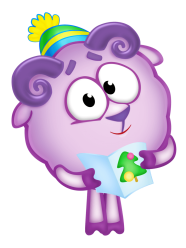 Конверт № 2. Загадка о СмешарикеКапризный поэт,Любит горный пейзаж.Узнали, кто это?Конечно… (Бараш) Задание БАРАША: прочитать   родителям стихи о школе (читают подготовленные ученики).Конверт № 3.  Загадка о Смешарике 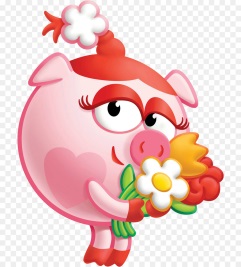 Красотка, звездаИ совсем не свинюша.Узнали, кто это?Конечно же…(Нюша) Дети узнают героя, этот герой задаёт задание.Нюша прислала портфель. К портфелю прикреплён конверт.
Задание НЮШИ: отгадать загадки про учебные принадлежности (загадки лежат в конверте, отгадки – предметы лежат на партах).
Ученики находят  отгадки находят на партах и несут в портфель.Вы цветным карандашомВсе рисуночки раскрасьте.Чтоб подправить их потом,Очень пригодится...(ластик)В трубке стержень сидит,На тетради все глядит.Задачи записывает, решает,Про диктант не забывает.Что за чудо-чудеса?Мчится девица-краса,Сеет буквы – семена,Всюду-всюду есть она. (Ручка.)Линию прямую, ну-ка,Сам нарисовать сумей-ка!Это сложная наука!Пригодится здесь...(линейка) Дзынь-дзынь – дребезжит,Во все горлышко кричит,Деток в классы с переменыВсех зовет и манит.На урок идти упорноВсем ученикам велит. (Школьный звонок.)Я весь мир слепить готов –Дом, машину, двух котов.Я сегодня властелин –У меня есть...(пластилин) На коробку я похож,Ручки ты в меня кладешь.Школьник, ты меня узнал?Ну, конечно, я -. ..(пенал) Склеите корабль, солдата,Паровоз, машину, шпагу.А поможет вам, ребята,Разноцветная...(бумага) Рисованию нужныПростые и цветные,Всех  оттенков малышиС прозвищем … (карандаши)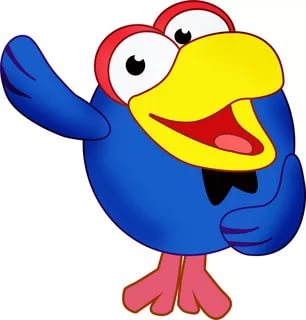 Конверт № 4. Загадка о Смешарике Артист, пианист,Балагур, тары-барыч.Узнали, кто это?Конечно… (Кар-Карыч) Дети узнают героя, этот герой задаёт задание: отгадать сказку.На кочке болотной невестушка ждетКогда же за нею принц придет. (Царевна – лягушка)Такое лишь в сказке волшебной случается:Карета из тыквы большой получается!В Чудесном наряде, легка, словно пёрышко,Со сказочным принцем знакомится…(Золушка).Медвежонка всяк узнаетОн ужасно любит медС другом пятачком гуляетГромко песенки поет. (Винни – Пух)Она по полю пошла,В поле денежку нашла,Самовар себе купилаИ гостей чайком поила.А потом на ней женилсяХрабрый маленький комар. (Муха – цокотуха)Этот сказочный геройКривоногий и хромойОн повсюду знаменитИ на всех грязнуль сердит. (Мойдодыр)Сидит в корзине девочкаУ мишки за спиной.Он сам, того не ведая,Несёт её домой.Ну, отгадал загадку?Тогда скорей ответь!Названье этой книжки…(«Маша и медведь»).Деревянным острым носомВсюду лезет он без спросу.Даже дырку на картинеНосом сделал…(Буратино).Лечит он мышей и крыс, крокодилов, зайцев, лис,Перевязывает ранки Африканской обезьянке. И любой нам подтвердит: Это - доктор ...(Айболит).Дед и баба вместе жили,Дочку из снежка слепили,Но костра горячий жарПревратил девчурку в пар.Дед и бабушка в печали.Как же их дочурку звали? Снегурочка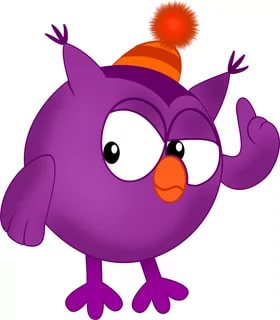 Конверт № 5. Загадка о СмешарикеНа лыжах – бегунья,На кухне – певунья.Узнали, кто это?Конечно…(Совунья)Дети узнают героя, этот герой задаёт задание.Игра-гадание «Заботы первоклассника» (родители вытягивают листики с вопросами, а их дети вытягивают листики с ответами, всё к игре лежит в конверте)Вот и сентябрь ступил на порог,Школьная пора для вас настает.Новых забот и хлопот вам доставит,Всю вашу жизнь перестроить заставит.И мы при всех здесь сейчас погадаем,Как в вашей семье всё будет, узнаем.Совунья предлагает листочек вам взятьИ то, что написано, вслух прочитатьКто будет вечером будильник заводить?А кто за формой первоклассника будет следить?Кто в шесть утра будет вставать?Кто будет завтрак первым съедать?Кому же придётся портфель собирать?Кто будет книги ежедневно читать?Кто будет портфель в школу носить?Кто будет уроки прилежно учить?Кто руку в классе будет поднимать?Кто будет пятёрки всегда получать?Кто на собрание будет ходить?Кому первоклассника в школу водить?Простой карандаш кто будет точить?Кто будет лениться и много зевать?Кто первокласснику скажет: «В кровать?»Листки с ответами:Конверт № 6. Загадка о Смешарике 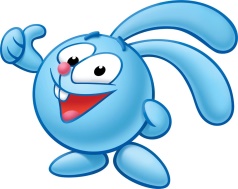 Хоть он и ушастик,Собою хорош!    Узнали, кто это?Конечно… (Крош)Дети узнают героя, этот герой задаёт задание.Задание КРОША: игра на внимание «Карлики и великаны» или 
«День и ночь». Когда во время игры наступает ночь, кому -  то  из детей подкладывается посылка с призами. Учитель достаёт  из посылки конверт, в нем письмо:  «Молодцы ребята, вы справились со всеми заданиями. Добро пожаловать в страну Знаний! Мы, Смешарики, вас там ждём и будем путешествовать вместе с вами!»На доске написано - «Страна Знаний», прикреплены изображения Смешариков. Учитель читает стихотворение Светланы Суворовой:Ах, какое утро! Рассвело.Осень золотом листвы стучится в двери,Чтобы ты проснулся и поверил,Что сегодня первое число.Ведь сегодня самый первый разБудешь ты стоять у школьной двери.Волноваться, веря и не веря,Что уже идешь ты в первый класс.И сегодня только для тебяПропоет звонок свой славный гимн,Позовет в далекий край за нимПо седым страницам букваря.В первый раз вчерашний озорникВдруг поймет, что стал сегодня взрослым,И домой придет уже серьезным,И покажет с гордостью дневник.Вот он и настал, тот славный день,День, которого ты ждешь давно, как чуда.И, поверь мне, лучше дня не будет,Чем твой самый первый школьный день.Учитель: - В добрый путь по стране знаний, ребята!Листик клена, листик кленаВ воздухе кружится.Мамы деток отправляютВ первый класс учиться.Мы сегодня выступаемПеред вами первый разМы сегодня представляемЦеликом наш первый класс!Алфавит от «А» до «Я»Выучил до школы я:В школу собирался –Вот и постарался!Ранец, прописи, тетрадки –Все давным-давно в порядке!Я сегодня первый разОтправляюсь в первый класс!Мне исполнилось семь лет,И меня счастливей нет!Посмотрите, что за чудо –Первоклассный мой букет!У меня - букварь в портфелеИ тетради, и дневник!Я теперь на самом делеПервоклассный ученик!Мама косу заплела,Бантики расправила,Ранец новенький дала –В первый класс отправила!Ранец - чудо! Только вот,Милые подружки,Не влезают в ранец тотВсе мои игрушки!Не буду я лениться, Все буду успевать.Хочу я научитьсяЧитать, писать, считать.Теперь-то жизнь другаяНаступит у меня.Ой, мама дорогая!Какой же взрослый  я!Поскорей звени, звонок,Мы тебя заждались.Ведь на первый наш урокГод мы собирались.Наш первый самый-самыйЗвени, звени, звонок!Домой идите, мамы!Пора нам на урокМАМАДЕДУШКАСОСЕДКАПАПАБРАТПАПАБАБУШКАСЕСТРАБАБУШКАЯДРУГЯСЕМЬЯУЧИТЕЛЬНИЦАМАМА